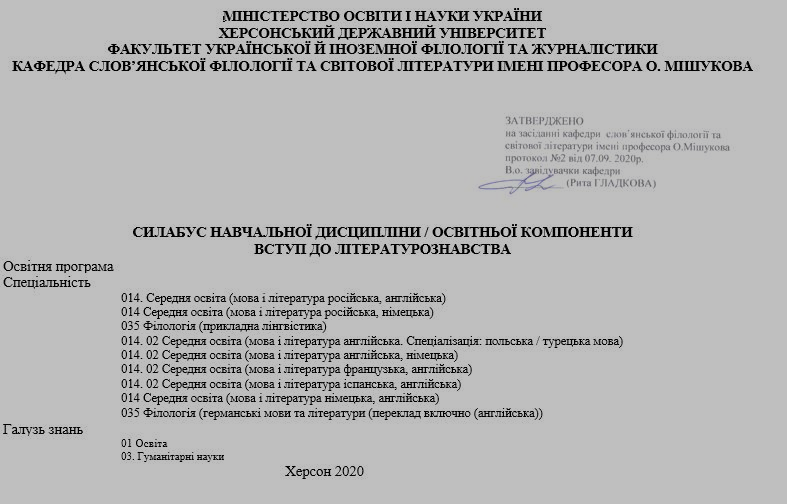 1. Анотація курсуКурс спрямований на формування компетенцій, що вони нададуть студентові можливість самостійно здійснювати наукову, науково-педагогічну й науково-просвітницьку діяльність в обраному літературознавчому напрямку, на розширення й поглиблення знань студентів про базові положення поетологічної, семантичної та структурної систем художньої літератури в синхронії та діахронії, на засвоєння складних і спірних проблем сучасної філологічної науки.  2. Мета та завдання курсуМета: формування базового уявлення про основні поняття і категорії літературознавства, забезпечення основи для глибокого розуміння як літературного процесу в цілому, так і окремих творів художньої літератури, підготовка майбутніх фахівців-філологів до свідомого, творчого підходу в одному з основних аспектів майбутньої професійної діяльності.Завдання: методичні: формування у студентів системи гуманітарних понять, які становлять етико-естетичний компонент мистецтва; формування основних теоретико-літературних понять як умови повноцінного сприйняття, аналізу й оцінки художнього твору; закріплення базових літературознавчих знань задля майбутнього здійснення науково-дослідницької та науково-методичної роботи; осмислення літератури як особливої форми освоєння культурних традицій; опанування студентами основних категорій стилістики, поетики, метрики; вивчення закономірностей літературного процесу та художньої специфіки провідних літературних течій, напрямків; пізнавальні: поглиблювати літературознавчу освіту студентів-словесників, систематизувати відомості з теорії та історії літератури; дати студентам наукове знання фактів і явищ світового письменства; ознайомити майбутніх фахівців із досягненнями сучасного літературознавства у вивченні напрямів, стилів, жанрових модифікацій та ін.; дати уявлення про специфіку літератури, загальні закономірності та етапи розвитку; практичні: вдосконалювати у студентів навички самостійної навчальної та науково-дослідницької роботи, опрацювання наукової літератури; розвивати й надалі навички літературознавчого аналізу на різних рівнях (проблемно-тематичному, структурно-композиційному та ін.); виробляти у студентів уміння досліджувати способи і прийоми типізації та індивідуалізації характерів, своєрідність композиції та сюжету, мову художніх творів і особливості віршування, аналізувати драматичні, поетичні та прозові тексти, порівнювати їх із творами різних жанрів, сприяти закріпленню навичок аналізу літературного твору; навчати студентів послуговуватися відповідними термінами; формувати у студентів навички підготовки доповідей, публічних виступів, уміння брати участь у творчих дискусіях, вдосконалювати навички самостійної навчальної і науково-дослідної роботи; готовити студентів до практичної роботи в загальноосвітній школі.3. Програмні компетентності та результати навчанняМета й завдання вивчення курсу реалізуються через формування таких компетентностей: культурознавчої компетентності як сукупності знань про матеріальну й духовну культуру, традиції, звичаї, обряди народів світу; як сукупності вмінь використовувати культурознавчу обізнаність у фаховій діяльності; літературознавчої компетентності як сукупності знань про світову літературу в її історичному розвитку та в сучасному стані; як сукупності вмінь здійснювати літературознавчий аналіз, як здатність усвідомлювати закономірності літературного процесу, оцінювати художню своєрідність творів, творчість письменника в контексті національної культури та загальнокультурної значущості; комунікативної компетентності як сукупності знань, умінь, здібностей та ініціативи особистості, необхідних для здійснення комунікації в різних мовленнєвих сферах; як знання законів спілкування й етикету, як розуміння мотивів, цілей, засобів у взаємостосунках; як формування уміння публічного виступу (спроможність розкрити сутність проблеми, аргументувати власне її бачення, здатність підтримувати у слухачів інтерес і увагу, керувати аудиторією тощо); психологічної компетентності як сукупності знань загальної, вікової, педагогічної психології, психічних процесів пам'яті, мислення; як уміння визначати рівень розвитку особистості тощо; науково-дослідної компетентності як сукупності умінь здійснювати пошукову, наукову, експериментальну діяльність, працювати з першоджерелами, критичною літературою, конструювати власну і колективну науково-дослідницьку роботу, формуючи при цьому індивідуально-творче мислення, виробляючи мотивацію науково-дослідницької діяльності; вільне володіння усною та письмовою українською мовою.Програмні  результати навчання: усвідомлене використання теоретичних знань і практичних навичок для оволодіння основами теорії й методів досліджень в літературознавчій галузі; наявність ґрунтовних професійно профільних знань в царині літературознавчих дисциплін з метою формування уявлення про цілісність літературного процесу; наявність фундаментальних знань світової та української словесності, які забезпечують формування у студентів високоморальних і загальнолюдських цінностей засобами художнього слова, здатних гідно репрезентувати й утверджувати Україну в європейській спільноті; наявність дослідницьких навичок, котрі сприяють здійсненню літературознавчих досліджень, й умотивовують науково-пошукову діяльність. 4. Обсяг курсу на поточний навчальний рік 5. Ознаки курсу 6. Технічне й програмне забезпечення / обладнання7. Політика курсу8. Схема курсу 9. Форма (метод) контрольного заходу та вимоги до оцінювання програмних результатів навчання9.1. Модуль 1. Література як вид мистецтва. Зміст і форма літературного твору (450 – 500 балів).Форма (метод) контрольного заходу, критерії оцінювання та балиПисьмова контрольна роботаОцінка «відмінно 90 - 100 балів, А» ставиться, якщо студент дає чітку відповідь на питання, вільно володіє матеріалом, застосовує теоретико-літературні знання та свідомо вживає літературознавчі терміни, добре орієнтується в художньому тексті і дає відповідь на всі питання.Оцінка «добре 82 - 89 балів, В» ставиться, якщо студент дає чітку відповідь на питання, вільно володіє матеріалом, застосовує теоретико-літературні знання та свідомо вживає літературознавчі терміни, добре орієнтується в художньому тексті і дає відповідь на 85 – 90 % питань.Оцінка «добре 74 - 81 балів, С» ставиться, якщо студент дає не чітку відповідь на питання, не досить вільно володіє матеріалом, застосовує теоретико-літературні знання, добре орієнтується в художньому тексті і дає відповідь на 75 – 85 % питань.Оцінка «задовільно 64 - 73 балів, D» ставиться, якщо студент дає не чітку відповідь на питання, не вільно володіє матеріалом, частково застосовує теоретико-літературні знання, не дуже добре орієнтується в художньому тексті і дає відповідь на 65 – 75 % питань.Оцінка «задовільно 60 - 63 балів, Е» ставиться, якщо студент не дає чітку відповідь на питання, погано володіє матеріалом, не застосовує теоретико-літературні знання, слабо орієнтується в художньому тексті і дає відповідь на 50 – 65 % питань.Оцінка «незадовільно 1 - 59 балів, FX» ставиться, якщо студент не дає чітку відповідь на питання, погано володіє матеріалом, не застосовує теоретико-літературні знання, не орієнтується в художньому тексті і дає відповідь менш, ніж на 50 % питань.9.2. Модуль 2. Основи віршування. Літературний розвиток (450 – 500 балів).Форма (метод) контрольного заходу, критерії оцінювання та балиПисьмова контрольна роботаОцінка «відмінно 90 - 100 балів, А» ставиться, якщо студент дає чітку відповідь на питання, вільно володіє матеріалом, застосовує теоретико-літературні знання та свідомо вживає літературознавчі терміни, добре орієнтується в художньому тексті і дає відповідь на всі питання.Оцінка «добре 82 - 89 балів, В» ставиться, якщо студент дає чітку відповідь на питання, вільно володіє матеріалом, застосовує теоретико-літературні знання та свідомо вживає літературознавчі терміни, добре орієнтується в художньому тексті і дає відповідь на 85 – 90 % питань.Оцінка «добре 74 - 81 балів, С» ставиться, якщо студент дає не чітку відповідь на питання, не досить вільно володіє матеріалом, застосовує теоретико-літературні знання, добре орієнтується в художньому тексті і дає відповідь на 75 – 85 % питань.Оцінка «задовільно 64 - 73 балів, D» ставиться, якщо студент дає не чітку відповідь на питання, не вільно володіє матеріалом, частково застосовує теоретико-літературні знання, не дуже добре орієнтується в художньому тексті і дає відповідь на 65 – 75 % питань.Оцінка «задовільно 60 - 63 балів, Е» ставиться, якщо студент не дає чітку відповідь на питання, погано володіє матеріалом, не застосовує теоретико-літературні знання, слабо орієнтується в художньому тексті і дає відповідь на 50 – 65 % питань.Оцінка «незадовільно 1 - 59 балів, FX» ставиться, якщо студент не дає чітку відповідь на питання, погано володіє матеріалом, не застосовує теоретико-літературні знання, не орієнтується в художньому тексті і дає відповідь менш, ніж на 50 % питань.9.3. Критерії оцінювання за підсумковою формою контролю. ЗалікОцінка «зараховано 90 - 100 балів, А» ставиться, якщо студент показує всебічне, систематичне, глибоке знання програмного матеріалу; вміє вільно логічно, аргументовано, чітко й стисло давати відповіді на запитання білету й додаткові питання; проявляє творчі здібності в розумінні, викладі й використанні програмного матеріалу; вільно застосовує теоретико-літературні знання для аналізу художніх текстів; засвоїв основну навчальну літературу та ознайомлений з додатковою літературою, рекомендованою програмою.Оцінка «зараховано 82 - 89 балів, В» ставиться, якщо студент показує повні, систематичні знання програмного матеріалу; чітко й стисло дає відповіді на запитання білету; проявляє навички аналізу у викладі й використанні програмного матеріалу; вільно застосовує теоретико-літературні знання для аналізу художніх текстів; засвоїв основну навчальну літературу та ознайомлений з додатковою літературою, рекомендованою програмою.Оцінка «зараховано 74 - 81 бал, С» ставиться, якщо студент показує недостатньо повні, але систематичні знання програмного матеріалу; не чітко дає відповіді на запитання білету; проявляє навички аналізу у викладі й використанні програмного матеріалу; не досить вільно застосовує теоретико-літературні знання; допускає незначні погрішності в аналізі фактів, явищ, процесів; засвоїв основну навчальну літературу та ознайомлений з додатковою літературою, рекомендованою програмою.Оцінка «зараховано 64 - 73 бали, D» ставиться, якщо студент показує недостатньо повні та систематичні знання програмного матеріалу; не чітко дає відповіді на запитання білету; не досить вільно застосовує теоретико-літературні знання; допускає незначні погрішності в аналізі фактів, явищ, процесів; засвоїв основну навчальну літературу; допускає незначні порушення логічної послідовності у викладі матеріалу.Оцінка «зараховано 60 - 63 бали, Е» ставиться, якщо студент показує не повні та поверхові знання програмного матеріалу; має труднощі під час відповіді на запитання білету; погано володіє теоретико-літературними знаннями; допускає значні погрішності у викладенні та характеристиці фактів, явищ, процесів; недостатньо засвоїв основну навчальну літературу; допускає значні порушення логічної послідовності у викладі матеріалу.Оцінка «незараховано 1 - 59 бали, FX» ставиться, якщо студент показує слабкі знання програмного матеріалу; має труднощі під час відповіді на запитання білету; не володіє теоретико-літературними знаннями; допускає грубі помилки у викладенні та характеристиці фактів, явищ, процесів; не засвоїв основну навчальну літературу; відмовляється від відповіді.10. Список рекомендованих джерел ОсновніБезпечний І. Теорія літератури. – К.. 2009.Білоус П., Левченко Г. Вступ до літературознавства. – К., 2012.Бонецкая Н. «Образ автора» как эстетическая категория // Контекст-1985. Литературно-критические исследования. – М., 1986.Борев Ю. Эстетика. - Смоленск, 1997. - Т. 2.Введение в литературоведение. Литературное произведение: Основные понятия и термины. - М., 1999.Введение в литературоведение: Хрестоматия. – М., 1988.Вступ до літературознавства: Хрестоматія. – К., 1995.Галич О., Назарець В., Васильєв Є. Теорія літератури. - К., 2001.Кодак М. Поетика як система. -  К., 2010.Козлов А., Щербак С., Козлов Р. Азбука літературознавства. - К., 1995.Кузьменко В. Словник літературознавчих термінів. – К., 1997.Лексикон загального та порівняльного літературознавства. – Чернівці, 2001.Литературная энциклопедия терминов и понятий. – М., 2001.Литературный энциклопедический словарь. - М., 1987.Літературознавча енциклопедія: У 2 т. – К., 2007. Літературознавчий словник-довідник. – К., 1997.Моклиця М. Основи літературознавства. – Тернопіль, 2002.Павличко С. Теорія літератури. – К., 2002.Пахаренко В. Українська поетика. – К., 2009.Ткаченко А. Мистецтво слова: Вступ до літературознавства. - К., 1998.            Українська літературна енциклопедія. - К., 1988 - 1995. - Т. 1 - 3.Українське слово: Хрестоматія української літератури та літературної критики ХХ століття: У 4 кн. – К., 1994.Хализев В. Теория литературы. - М., 2000. Чернец Л. Литературные жанры. – М., 1982.Шляхова Н. Емоції і художня творчість. -  К., 1981.Эсалнек А. Внутрижанровая типология и пути ее изучения. – М., 1988.ДодатковіАрутюнова Н. Образ, метафора, символ в контексте жизни и культуры // Res philologika. Филологические исследования. – М., 1990.Асеев Н. Родословная поэзии. – М., 1990.Афанасьев В. Мир живого: системность, эволюция и управление. - М., 1986.Бандура О. Вивчення елементів теорії літератури в 9 - 11 класах. – К.,1989.Баррі П. Вступ до теорії: Літературознавство і культурологія. – К., 2008.Буало Н. Поетичне мистецтво (будь-яке видання).Волков И. Литература как вид художественного творчества. - М., 1985.  Галич О., Назарець В., Васильєв Є. Загальне літературознавство. – Рівне, 1998.Гаспаров М. Очерк истории европейского стиха. - М., 1989.   Денисова Т. Роман і романісти США ХХ століття. – К., 1990.Домбровський В. Українська стилістика і ритміка. Українська поетика. -  Дрогобич, 2008. Іванишин В. Нариси з теорії літератури. – К., 2010.Ігнатенко М. Генезис сучасного художнього мислення. - К., 1986.Качуровський І. Генерика і архітектоніка. – К., 2005. Клочек Г. Поетика і психологія. - К., 1990.Клюге Р. О русском авангарде, философии Ницше и социалистическом реализме // Вопросы литературы. - 1990. - № 9.Ковалев В. Выразительные средства художественной речи. – К., 1985.Комарова А. Метафоры и аллегории в произведениях Шекспира. – Л., 1989.Кухар-Онишко О. Індивідуальний стиль письменника: генезис, структура, типологія. - К., 1985.Левитан Л., Цилевич Л. Основы изучения сюжета. – Рига, 1990.Левитан Л., Цилевич Л. Сюжет в художественной системе литературного произведения. – Рига, 1990.Ленсу Е. Художественная идея и образный мир литературного произведения. - Мн., 1986.Лессінг Г. Гамбурзька драматургія (будь-яке видання).Літературознавча енциклопедія: У 2 т. – К., 2007.Манн Ю. Автор и повествование // Известия АН СССР. Серия литературы и языка. - 1991. - Т. 50. - № 1.Мешкова Л. Авторская позиция в современной прозе (Теоретический аспект) // Филологические науки. - 1988. - № 3.Модернизм: Анализ и критика основных направлений. - М., 1987. Наливайко Д. Направления, течения, стили. - К., 1985.Наєнко  М.  Романтичний  епос.  -  К.,  1988.Наєнко М. Українське літературознавство: Школи, напрями, тенденції. - К., 1997.  Панов М. Ритм и метр в русской поэзии. Статья вторая. Словесный ярус // Поэтика и стилистика. 1988 - 1990. – М., 1991.Перкінс Д. Чи можлива історія літератури? – К., 2005.Потебня  О.  Естетика  і  поетика  слова.  -  К.,  1985.Потебня А. Теоретическая поэтика. - М., 1990.Руднева Е. Об эмоциональном «элементе» в составе литературного направления // Вестник Московского ун-та. - 1986. - Сер. 9. Филология. - С. 22 - 30.Савенець А. Літературна школа - один із «блукаючих» термінів // Слово і час. - 2000. - № 4. - С. 44 - 50.Сидоренко Г. Як читати і розуміти художній твір. – К., 1988.Томашевский Б. Теория литературы. Поэтика: Учеб. пособие. - М., 1999.  Тынянов Ю. Литературный факт. – М., 1993.Фролова К. Цікаве літературознавство. – К., 1991.Холшевников В. Стиховедение и поэзия. - Л., 1991.   Чижевський Д. Культурно-історичні епохи // Українське слово. Хрестоматія української літератури та літературної критики ХХ ст. - К., 1994. - Т. 3.Яус Г. Досвід естетичного сприйняття і літературна герменевтика. – К., 2011.Яценко М. Романтизм як художній напрям в українській літературі //      Українська мова і література в школі. - 1989. - № 2. Інтернет-ресурсиphilologos.narod.ru/ www.ilnan.gov.ua/CALSU.htmliterra.websib.ru/volsky/article.htm?5www.kodges.ru/100652-teoriya-literatury.htmlhttp://humanitas.ucsb.edu/shuttle/theory.htmlobuk.ru/.../70857-teoriya-literatury-poyetikamirknig.com/.../1181436075-teoriya-liter.Назва навчальної дисципліни / освітньої компонентиВступ до літературознавстваВикладач (і)Висоцький А. Посилання на сайтVLukashuk@ksu.ks.uaКонтактний тел.0552326758E-mail викладачаГрафік консультаційКількість кредитів / годинЛекції (год.)Практичні заняття (год.)Самостійна робота (год.)2020Рік викладанняСеместрСпеціальністьКурс (рік навчання)Обов’язкова / вибіркова компонента1-й1-й014. Середня освіта (мова і література російська, англійська)014 Середня освіта (мова і література російська, німецька)035 Філологія (прикладна лінгвістика)014. 02 Середня освіта (мова і література англійська. Спеціалізація: польська / турецька мова)014. 02 Середня освіта (мова і література англійська, німецька)014. 02 Середня освіта (мова і література французька, англійська)014. 02 Середня освіта (мова і література іспанська, англійська)014 Середня освіта (мова і література німецька, англійська)035 Філологія (германські мови та літератури (переклад включно (англійська))1-йОбов’язковаТиждень, дата,години (вказуєтьсявідповідно дорозкладунавчальнихзанять)Тема, планФорманавчальногозаняття,кількість годин(аудиторної тасамостійноїроботи)Списокрекомендованихджерел(за нумерацієюрозділу 11)ЗавданняМаксимальнакількістьбалівМодуль 1. Література як вид мистецтва. Зміст і форма літературного творуМодуль 1. Література як вид мистецтва. Зміст і форма літературного творуМодуль 1. Література як вид мистецтва. Зміст і форма літературного творуМодуль 1. Література як вид мистецтва. Зміст і форма літературного творуМодуль 1. Література як вид мистецтва. Зміст і форма літературного творуМодуль 1. Література як вид мистецтва. Зміст і форма літературного творуТиждень _дата,академічнихгодинТема 1: Вступ. Літературознавство як наука1. Літературознавство як одна з філологічних дисциплін. Характеристика кола питань, які вивчає літературознавство. Розподіл сучасного літературознавства на три провідні галузі: теорію літератури; історію літератури; літературну критику. Мета і завдання визначених галузей літературознавства.2. Теорія літератури як галузь, що досліджує, узагальнює і систематизує літературознавчі поняття. Історія літератури як галузь, що досліджує художню літературу в історичному аспекті від її зародження до сучасності. Розподіл історії літератури кожного народу на декілька періодів. Літературна критика як галузь, що дає ідейно-естетичну оцінку творам сучасності. Визначення літературною критикою місця як окремого твору так і спадщини письменника в літературному процесі епохи, розкриття позитивних і негативних рис художніх творів.3. Тісний зв'язок між теорією літератури, історією літератури і літературною критикою. Використання кожною з зазначених дисциплін здобутків двох інших.4. Допоміжні літературознавчі дисципліни. Зв'язок літературознавства з іншими науковими дисциплінами.Лекція № 1.Вступ. Літературознавство як наука(2 год., ….).1. Білоус П., Левченко Г. Вступ до літературознавства. – К., 2012.2. Введение в литературоведение: Хрестоматия /Под. ред. Николаева П. – М., 1988.3. Галич О., Назарець В., Васильєв Є. Загальне літературознавство. – Рівне, 1998.4. Моклиця М. Основи літературознавства. – Тернопіль, 2002.5. Ткаченко А. Мистецтво слова. Вступ до літературознавства. – К., 1998.Тиждень _дата,академічнихгодинТема 2: Література як мистецтво слова.1. Класифікації видів мистецтва за різними  ознаками. Розподіл мистецтв на просторові, часові  та синтетичні.2. Відмінність видів мистецтв за матеріалом, в якому виконані їх твори. Переваги і недоліки матеріалів різних видів мистецтв.3. Слово, як найбільш гнучкий матеріал. Література в широкому і вузькому розумінні терміна.4. Художня література як одна з форм суспільної свідомості.Лекція № 2. Літератураяк мистецтво слова(2 год., …).1. Галич О., Назарець В., Васильєв Є. Теорія літератури. – К., 2001.2. Моклиця М. Основи літературознавства. – Тернопіль, 2002.3. Перкінс Д. Чи можлива історія літератури? – К., 2005.4. Томашевский Б. Теория литературы. Поэтика. - М., 1999.5. Українське слово: Хрестоматія української літератури та літературної критики ХХ століття: У 4 кн. – К., 1994.Тиждень _дата,академічнихгодинТема 2: Література як мистецтво слова.1. Класифікації видів мистецтва за різними  ознаками. Розподіл мистецтв на просторові, часові  та синтетичні.2. Відмінність видів мистецтв за матеріалом, в якому виконані їх твори. Переваги і недоліки матеріалів різних видів мистецтв.3. Слово, як найбільш гнучкий матеріал. Література в широкому і вузькому розумінні терміна.4. Художня література як одна з форм суспільної свідомості.Семінарське заняття № 1.  Література як мистецтво слова(2 год., …). 1. Галич О., Назарець В.,Васильєв Є. Теорія літератури. – К., 2001.2. Моклиця М. Основи літературознавства. – Тернопіль, 2002.3. Перкінс Д. Чи можлива історія літератури? – К., 2005.4. Сидоренко Г. Як читати і розуміти художній твір. – К., 1988.5. Томашевский Б. Теория литературы. Поэтика. - М., 1999.  Теоретичні питання1. Літературознавство як наука про художню літературу.2. Художня література – одна з форм суспільної свідомості.3. Художня література як вид мистецтва. Класифікації видів мистецтва.4. Художня література серед інших видів мистецтва:література і живопис;література і музика;література і театр;література і кіно тощо.5. Поняття про художній образ. Класифікація образів.6. Функції художньої літератури.Практичні завдання й методичні рекомендації до заняття1. Законспектувати статтю В. Асмуса «Чтение как труд  и творчество» (Асмус В. Чтение как труд и творчество // Введение в литературоведение: Хрестоматія. – М., 1988. - С. 450 - 453) за наступним планом:Своєрідність художнього світу, який сприймається читачемДві умови читання творуТворча активність читачаМожливість різних прочитань творуРоль перечитування твору2. Законспектувати працю О. Потебні «Мысль и язык» (Введение в литературоведение: Хрестоматия. – М., 1988. - С. 170 - 173). Подумайте, як пов’язаний внутрішній зміст слова з його зовнішньою формою, яку роль може грати граматична форма слова.5 («відмінно 90 - 100 балів, А»)Тиждень _дата,академічнихгодинТема 3: Літературно-художній образ.1. Визначення художнього образу. Структура літературно-художнього образу.  Внутрішня специфіка структури літературно-художніх образів в залежності від родових ознак твору.2. Специфіка ліричних, епічних, драматичних образів.3. Класифікації літературно-художніх образів.4. Образи індивідуальні, характерні, типові, образи-мотиви, топоси, архетипи.5. Макрообрази і мікрообрази у творі. Специфіка образів автора і читача.Лекція № 3. Літературно-художній образ(2 год., ….)1. Арутюнова Н. Образ, метафора, символ в контексте жизни и культуры // Res philologika. Филологические исследования. – М., 1990.2. Моклиця М. Вступ до літературознавства. – Луцьк, 2011.3. Павличко С. Теорія літератури. – К., 2002.4. Сидоренко Г. Як читати і розуміти художній твір. – К., 1988.Тиждень _дата,академічнихгодинТема 4: Зміст і форма літературного твору.1. Поняття «форми» і «змісту» у філософії і літературознавстві. Гармонія форми і змісту літературного твору. Художній твір як основна форма буття літератури.2. Елементи змістової організації літературно-художнього твору: 1) тема; головна і другорядні теми; зовнішня і внутрішня теми літературного твору; 2) проблема (проблематика) твору; 3) ідея; 4) фабула; залежність фабули від родової приналежності твору; 5) характер; типи характерів; узагальнені і індивідуальні характери; соціально-історичні і загальнолюдські характери; 6) пафос літературного твору; види пафосу.Лекція № 4.Зміст і форма літературного твору (2 год., ….).1. Вступ до літературознавства: Хрестоматія. – К., 1995.2. Левитан Л., Цилевич Л. Основы изучения сюжета. – Рига, 1990.3. Левитан Л., Цилевич Л. Сюжет в художественной системе литературного произведения. – Рига, 1990.4. Літературознавча енциклопедія: У 2 т. – К., 2007.5. Яус Г. Досвід естетичного сприйняття і літературна герменевтика. – К., 2011.Тиждень _дата,академічнихгодинТема 4: Зміст і форма літературного твору.1. Поняття «форми» і «змісту» у філософії і літературознавстві. Гармонія форми і змісту літературного твору. Художній твір як основна форма буття літератури.2. Елементи змістової організації літературно-художнього твору: 1) тема; головна і другорядні теми; зовнішня і внутрішня теми літературного твору; 2) проблема (проблематика) твору; 3) ідея; 4) фабула; залежність фабули від родової приналежності твору; 5) характер; типи характерів; узагальнені і індивідуальні характери; соціально-історичні і загальнолюдські характери; 6) пафос літературного твору; види пафосу.Семінарське заняття № 2.Зміст і форма літературного твору (2 год., …).1. Галич О., Назарець В., Васильєв Є. Теорія літератури. – К., 2001.2. Левитан Л., Цилевич Л. Сюжет в художественной системе литературного произведения. – Рига, 1990.3. Моклиця М. Основи літературознавства. – Тернопіль, 2002.4. Томашевский Б. Теория литературы. Поэтика. - М., 1999.5. Українське слово: Хрестоматія української літератури та літературної критики ХХ століття: У 4 кн. – К., 1994.Теоретичні питання1. Поняття «форми» і «змісту» в філософії і літературознавстві. Гармонія «форми» і «змісту» літературного твору.2. Структура і елементи змісту літературного твору.3. Тема, ідея, проблема літературного твору.Практичні завдання1. Законспектувати статтю «Форма и содержание» (Литературный энциклопедический словарь /Под общ. ред. В. Кожевникова, П. Николаева. – М., 1987).  2. Визначити елементи змісту в оповіданнях А. Чехова «Про кохання» та  Е. Хемінгуея «Кішка під дощем».5 («відмінно 90 - 100 балів, А»)Тиждень _дата,академічнихгодинТема 4: Зміст і форма літературного твору.1. Поняття «форми» і «змісту» у філософії і літературознавстві. Гармонія форми і змісту літературного твору. Художній твір як основна форма буття літератури.2. Елементи змістової організації літературно-художнього твору: 1) тема; головна і другорядні теми; зовнішня і внутрішня теми літературного твору; 2) проблема (проблематика) твору; 3) ідея; 4) фабула; залежність фабули від родової приналежності твору; 5) характер; типи характерів; узагальнені і індивідуальні характери; соціально-історичні і загальнолюдські характери; 6) пафос літературного твору; види пафосу.Семінарське заняття № 3.Зміст і форма літературного твору (продовження) (2 год., …).1. Галич О., Назарець В., Васильєв Є. Теорія літератури. – К., 2001.2. Левитан Л., Цилевич Л. Основы изучения сюжета. – Рига, 1990.3. Моклиця М. Основи літературознавства. – Тернопіль, 2002.4. Павличко С. Теорія літератури. – К., 2002.5. Сидоренко Г. Як читати і розуміти художній твір. – К., 1988.6. Томашевский Б. Теория литературы. Поэтика. - М., 1999.  Теоретичні питання1. Дія, процесуальність - фактори, що визначають своєрідність художнього світу.2. Конфлікт, колізія. Конфлікт як основна рушійна сила твору. 3. Поняття фабули і сюжету.4. Характер. Типи характерів.5. Пафос літературного твору. Види пафосу.Практичні завдання1. Законспектувати фрагмент з «Лекцій з естетики» Г. Гегеля (одне з джерел: Введение в литературоведение: Хрестоматия. - М., 1988. - С. 280 - 283).2. Законспектувати працю О. Веселовського «Поэтика сюжетов» (одне з джерел: Введение в литературоведение: Хрестоматия. - М., 1988. - С. 285 - 288).Методичні рекомендаціїЗа фрагментами з «Лекцій з естетики» Г. Гегеля дайте відповіді на такі питання:  Що Гегель називає колізією?Чим конфлікт відрізняється від колізії?Як конфлікт сприяє появі дії?В історичному русі літератури сюжет постає не просто як раз і назавжди дана схема. Як представлене історичне формування сюжетів у праці О. Веселовського «Поэтика сюжетов»?У системі літературознавчих категорій літературний характер посідає особливе місце. Адже якщо література справді є «людинознавством», як казав М. Горький, то літературознавство, розкриваючи сутність літератури, так чи інакше прагне до прояснення цієї властивості. Ми розпочали вивчення специфіки мистецтва слова з прояснення природи художнього образу і, приступаючи до розгляду літературного характеру, звернемо увагу саме на особливості образу людини, образу-персонажа.Відома дослідниця Л. Гінзбург у книзі «О литературном герое» (Л., 1979. - С. 5) писала: «Литературным героем писатель выражает свое понимание человека, взятого с некоторой точки зрения, во взаимодействии подобранных писателем признаков».Літературний характер, як і будь-який художній образ, «зроблений», змодельований автором. Життєподібність персонажів у реалістичних творах - результат кропіткої роботи письменника, тривалого історичного розвитку образу людини в літературі та мистецтві в цілому.Подумайте, яким чином відбувається сотворіння образу-людини? Чим відрізняється створений образ від прототипу?5 («відмінно 90 - 100 балів, А»)Тиждень _дата,академічнихгодинТема 5: Структура художнього твору.1. Композиція літературного твору. Сюжетні і позасюжетні елементи твору.2. Портрет в художньому творі.3. Образ-персонаж і прийоми його створення.4. Образ-інтер’єр і його функції у творі.5. Світ речей у літературному творі.6. Пейзаж в художньому творі, його види і функції.7. Оповідні інстанції: образ автора, оповідач, розповідач, ліричний герой.8. Час і простір у літературно-художньому творі. Властивості художнього часу й простору. Можливості художніх часу й простору в епосі, драмі й ліриці. Абстрактний і конкретний час і простір. Образи часу.9. Психологізм. Характерні ознаки психологізму. Можливості літературних родів для розкриття внутрішнього світу людини. Форми психологічного зображення. Основні прийоми психологічного зображення.Лекція № 5. Структура художнього твору(2 год., …)1. Домбровський В. Українська стилістика і ритміка. Українська поетика. -  Дрогобич, 2008.2. Качуровський І. Генерика і архітектоніка. – К., 2005.3. Левитан Л., Цилевич Л. Сюжет в художественной системе литературного произведения. – Рига, 1990.4. Манн Ю. Автор и повествование // Известия АН СССР. Серия литературы и языка. - 1991. - Т. 50. - № 1.Тиждень _дата,академічнихгодинТема 5: Структура художнього твору.1. Композиція літературного твору. Сюжетні і позасюжетні елементи твору.2. Портрет в художньому творі.3. Образ-персонаж і прийоми його створення.4. Образ-інтер’єр і його функції у творі.5. Світ речей у літературному творі.6. Пейзаж в художньому творі, його види і функції.7. Оповідні інстанції: образ автора, оповідач, розповідач, ліричний герой.8. Час і простір у літературно-художньому творі. Властивості художнього часу й простору. Можливості художніх часу й простору в епосі, драмі й ліриці. Абстрактний і конкретний час і простір. Образи часу.9. Психологізм. Характерні ознаки психологізму. Можливості літературних родів для розкриття внутрішнього світу людини. Форми психологічного зображення. Основні прийоми психологічного зображення.Семінарське заняття № 4. Структура художнього твору(2 год., …).1. Бонецкая Н. «Образ автора» как эстетическая категория // Контекст-1985. Литературно-критические исследования. – М., 1986.2. Вступ до літературознавства: Хрестоматія. – К., 1995.3. Левитан Л., Цилевич Л. Основы изучения сюжета. – Рига, 1990.4. Літературознавча енциклопедія: У 2 т. – К., 2007.5. Манн Ю. Автор и повествование // Известия АН СССР. Серия литературы и языка. - 1991. - Т. 50. - № 1.6. Мешкова Л. Авторская позиция в современной прозе (Теоретический аспект) // Филологические науки. - 1988. - № 3.Теоретичні питання1. Композиція літературного твору.2. Сюжетні і позасюжетні елементи твору.3. Портрет у художньому творі. Різновиди портрету. Місце й функціональні можливості портрету в творі.4. Образ-персонаж і прийоми його створення. 5. Образ-інтер’єр і його функції у творі.6. Світ речей у літературному творі.Практичне завданняВиписати у зошит і проаналізувати за поемою М. Гоголя «Мертві душі» портрети Манилова і Собакевича, інтер’єри Коробочки і Ноздрьова.5 («відмінно 90 - 100 балів, А»)Тиждень _дата,академічнихгодинТема 5: Структура художнього твору.1. Композиція літературного твору. Сюжетні і позасюжетні елементи твору.2. Портрет в художньому творі.3. Образ-персонаж і прийоми його створення.4. Образ-інтер’єр і його функції у творі.5. Світ речей у літературному творі.6. Пейзаж в художньому творі, його види і функції.7. Оповідні інстанції: образ автора, оповідач, розповідач, ліричний герой.8. Час і простір у літературно-художньому творі. Властивості художнього часу й простору. Можливості художніх часу й простору в епосі, драмі й ліриці. Абстрактний і конкретний час і простір. Образи часу.9. Психологізм. Характерні ознаки психологізму. Можливості літературних родів для розкриття внутрішнього світу людини. Форми психологічного зображення. Основні прийоми психологічного зображення.Семінарське заняття № 5. Структура художнього твору (продовження)(2 год., …).1. Білоус П., Левченко Г. Вступ до літературознавства. – К., 2012.2. Введение в литературоведение: Хрестоматия /Под. ред. Николаева П. – М., 1988.3. Галич О., Назарець В., Васильєв Є. Загальне літературознавство. – Рівне, 1998.4. Манн Ю. Автор и повествование // Известия АН СССР. Серия литературы и языка. - 1991. - Т. 50. - № 1.5. Мешкова Л. Авторская позиция в современной прозе (Теоретический аспект) // Филологические науки. - 1988. - № 3.6. Моклиця М. Основи літературознавства. – Тернопіль, 2002.7. Ткаченко А. Мистецтво слова. Вступ до літературознавства. – К., 1998.8. Яус Г. Досвід естетичного сприйняття і літературна герменевтика. – К., 2011.Теоретичні питання1. Пейзаж у художньому творі. Функції пейзажу в творі. Пейзаж у ліриці, епосі й драмі. Типологія пейзажу.2. Час і простір у літературно-художньому творі. Властивості художнього часу й простору. Можливості художніх часу й простору в епосі, драмі й ліриці. Абстрактний і конкретний час і простір. Образи часу.3. Психологізм. Характерні ознаки психологізму. Можливості літературних родів для розкриття внутрішнього світу людини. Форми психологічного зображення. Основні прийоми психологічного зображення.4. Оповідні інстанції: образ автора, оповідач, розповідач, ліричний герой. Автор і його ставлення до персонажів. Практичне завданняПрочитати оповідання О. Пушкіна «Заметіль» і проаналізувати функції пейзажу у творі.5 («відмінно 90 - 100 балів, А»)Модуль 2. Основи віршування. Літературний розвитокМодуль 2. Основи віршування. Літературний розвитокМодуль 2. Основи віршування. Літературний розвитокМодуль 2. Основи віршування. Літературний розвитокМодуль 2. Основи віршування. Літературний розвитокМодуль 2. Основи віршування. Літературний розвитокТиждень …дата,академічнихгодинТема 6: Роди і жанри літератури. Епічний рід літератури.1. Поділ літератури на роди.2. Історія розвитку літературних родів.3. Поняття про жанр. Жанр і рід.4. Зміна жанрів в літературному процесі.5. Генезис і родові ознаки епосу.6. Основні епічні жанри.Лекція № 6.Роди і жанри літератури(2 год., …).1. Іванишин В. Нариси з теорії літератури. – К., 2010.2. Кодак М. Поетика як система. -  К., 2010.3. Чернец Л. Литературные жанры. – М., 1982.4. Шляхова Н. Емоції і художня творчість. -  К., 1981.5. Эсалнек А. Внутрижанровая типология и пути ее изучения. – М., 1988.Тиждень …дата,академічнихгодинТема 6: Роди і жанри літератури. Епічний рід літератури.1. Поділ літератури на роди.2. Історія розвитку літературних родів.3. Поняття про жанр. Жанр і рід.4. Зміна жанрів в літературному процесі.5. Генезис і родові ознаки епосу.6. Основні епічні жанри.Семінарське заняття № 6.Роди і жанри літератури(2 год., …).1. Баррі П. Вступ до теорії: Літературознавство і культурологія. – К., 2008.2. Денисова Т. Роман і романісти США ХХ століття. – К., 1990.3. Пахаренко В. Українська поетика. – К., 2009.4. Тынянов Ю. Литературный факт. – М., 1993.5. Эсалнек А. Внутрижанровая типология и пути ее изучения. – М., 1988.Теоретичні питання1. Поділ літератури на роди. Історія розвитку літературних родів. 2. Поняття про жанр. Жанр і рід. Зміна жанрів в літературному процесі.3. Епос.Практичні завдання1. Зробити копії схем-таблиць літературних родів і жанрів. (Галич О., Назарець В., Васильєв Є. Теорія літератури. – К., 2001).  2. Підібрати приклади художніх творів епосу та його основних літературних жанрів.Методичні рекомендаціїЯк відрізняються один від одного твори, котрі належать до різних літературних родів, якщо порівняти такі їх рівні:художнє мовлення;образи-персонажі й образ автора;сюжет і конфлікт;композиція;умови сприйняття читачем.Які можна виокремити принципи поділу літератури на роди? Чи є цей розподіл на роди непорушним? Які існують явища, що вони синтезують властивості літературних родів? Як ви можете схарактеризувати ліро-епіку, враховуючи вищевикладені параметри?Подумайте, чи можна в новій і в давній літературах виділити твори, які безпосередньо співвідносяться з «чистим» літературним родом? Як саме проявляє себе літературний рід?За якими параметрами можна схарактеризувати жанр? Чи збігатимуться ці параметри з тими, що визначають рід? І в чому різниця?5 («відмінно 90 - 100 балів, А»)Тиждень …дата,академічнихгодинТема 7: Ліричний рід літератури. Драматичний рід літератури. Міжродовіі суміжні жанрові утворення.1. Генезис і родові ознаки лірики. Проблеми класифікації типів ліричних творів. Жанровий поділ лірики.2. Жанри ліро-епосу.3. Генезис і родові ознаки драми. Жанрові типи драми.4. Художньо документальні жанри літератури. Мемуари, щоденники, епістолярій, автобіографія та ін.Лекція № 7.Роди і жанри літератури (продовження) (2 год., …).1. Іванишин В. Нариси з теорії літератури. – К., 2010.2. Кодак М. Поетика як система. -  К., 2010.3. Чернец Л. Литературные жанры. – М., 1982.4. Шляхова Н. Емоції і художня творчість. -  К., 1981.5. Эсалнек А. Внутрижанровая типология и пути ее изучения. – М., 1988.Тиждень …дата,академічнихгодинТема 7: Ліричний рід літератури. Драматичний рід літератури. Міжродовіі суміжні жанрові утворення.1. Генезис і родові ознаки лірики. Проблеми класифікації типів ліричних творів. Жанровий поділ лірики.2. Жанри ліро-епосу.3. Генезис і родові ознаки драми. Жанрові типи драми.4. Художньо документальні жанри літератури. Мемуари, щоденники, епістолярій, автобіографія та ін.Семінарське заняття № 7.Роди і жанри літератури (продовження)(2 год., …).1. Буало Н. Поетичне мистецтво (будь-яке видання).2. Лессінг Г. Гамбурзька драматургія (будь-яке видання).3. Моклиця М. Основи літературознавства. – Тернопіль, 2002.4. Томашевский Б. Теория литературы. Поэтика: Учеб. пособие. - М., 1999.5. Тынянов Ю. Литературный факт. – М., 1993.6. Эсалнек А. Внутрижанровая типология и пути ее изучения. – М., 1988.Теоретичні питання1. Лірика.2. Драма.3. Міжродові і суміжні жанрові утворення.Практичне завданняПідібрати приклади художніх творів лірики й драми та їх основних літературних жанрів.Методичні рекомендаціїГотуючись до заняття, подумайте, які жанри можна пов’язати зантичною культурою;середньовіччям;епохою Відродження;бароко;епохою класицизму;новим часом (ХІХ - ХХ - ХХІ ст.).      Чи має система жанрів національну своєрідність? Порівняйте:жанри романтичної літератури в Англії, Німеччині, Франції, Росії;жанрове розмаїття російської та української літератур другої половини ХІХ ст. 5 («відмінно 90 - 100 балів, А»)Тиждень …дата,академічнихгодинТема 8: Основи віршування.1. Вірш і проза. Уявлення про поетичну мову.2. Метрична система віршування: принципи, поняття стопи, розміру, основні віршовані розміри.3. Тонічне віршування.4. Силабічне віршування.5. Силабо-тонічне віршування, його особливості, розміри.6. Рима, види рим, типи римування.7. Строфа.Лекція № 8.Основи віршування (2 год., …).1. Безпечний І. Теорія літератури. – К.. 2009.2. Ковалев В. Выразительные средства художественной речи. – К., 1985.3. Моклиця М. Основи літературознавства. – Тернопіль, 2002.4. Панов М. Ритм и метр в русской поэзии. Статья вторая. Словесный ярус // Поэтика и стилистика. 1988 - 1990. – М., 1991.5. Ткаченко А. Мистецтво слова. Вступ до літературознавства. – К., 1998.6. Фролова К. Цікаве літературознавство. – К., 1991.Тиждень …дата,академічнихгодинТема 8: Основи віршування.1. Вірш і проза. Уявлення про поетичну мову.2. Метрична система віршування: принципи, поняття стопи, розміру, основні віршовані розміри.3. Тонічне віршування.4. Силабічне віршування.5. Силабо-тонічне віршування, його особливості, розміри.6. Рима, види рим, типи римування.7. Строфа.Семінарське заняття № 8.Основи віршування (2 год., …).1. Арутюнова Н. Образ, метафора, символ в контексте жизни и культуры // Res philologika. Филологические исследования. Памяти академика Г. Степанова. – М., 1990.2. Асеев Н. Родословная поэзии. – М., 1990.3. Безпечний І. Теорія літератури. – К.. 2009.4. Домбровський В. Українська стилістика і ритміка. Українська поетика. -  Дрогобич, 2008.5. Іванишин В. Нариси з теорії літератури. – К., 2010.6. Качуровський І. Генерика і архітектоніка. – К., 2005.7. Ковалев В. Выразительные средства художественной речи. – К., 1985.8. Кодак М. Поетика як система. -  К., 2010.9. Комарова А. Метафоры и аллегории в произведениях Шекспира. – Л., 1989.10. Литературная энциклопедия терминов и понятий /Под ред. Николюкина А. - М., 2001.11. Чернец Л. Литературные жанры. – М., 1982.12. Шляхова Н. Емоції і художня творчість. -  К., 1981.Теоретичні питання1. Вірш і проза. Уявлення про поетичну мову.2. Метрична система віршування: принципи, поняття стопи, розміру, основні віршовані розміри.3. Тонічне віршування.4. Силабічне віршування.5. Силабо-тонічне віршування, його особливості.6. Рима, види рим, типи римування. Строфа.Практичне завданняЗаписати у зошит приклади тонічного, силабічного вірша, силабо-тонічного (всіх п’яти його розмірів); приклади білого вірша, вільного вірша, верлібру.Методичні рекомендаціїОзнайомлення з основами віршознавства необхідно розпочинати з уточнення понять. Як допомогу можна використовувати будь-який підручник чи довідкову літературу.Необхідно з’ясувати, що віршування як явище літературної творчості спирається на особливості мови. У більшості випадків ритмізація мовлення відбувається шляхом використання властивостей словесного наголосу та його розташування. Різні мови світу мають різний тип наголосу.Як відомо, тонічне віршування вимагає наявності в кожному вірші певної кількості наголошених складів, не регламентуючи використання ненаголошених. Силабо-тонічний же вірш складається зі стоп, причому обов’язково однорідних.І силабо-тонічна система, і тонічна активно використовуються в поетичній практиці, нездоланних кордонів між ними немає. Своєрідне проміжне явище - дольник.Практичне визначення розмірів і типів вірша може проводитись у такій послідовності.Уважне читання чи промовляння віршів з виокремленням ритмічних відрізків та розстановкою наголосів.Складання схеми чергування наголошених і ненаголошених складів.Складання схеми з однією з існуючих систем віршування, типом вірша.Опис вірша згідно з принципами даної системи:для тонічного вірша - визначення кількості наголошених складів у кожному вірші, закономірностей чергування віршів з різною кількістю наголосів;для силабічного вірша - визначення кількості складів,   розташування цезури;для метричного - визначення розміру, розташування цезури;для силабо-тонічного - визначення типу стоп, їхньої кількості (визначення розміру), ритмічного розмаїття вірша (паузи, інтонації, іпостасу - заміна основної стопи стопою іншого типу). 5 («відмінно 90 - 100 балів, А»)Тиждень …дата,академічнихгодинТема 9: Літературний розвиток.1. Поняття про літературний процес, його складові.2. Літературні напрямки і течії. Історична динаміка напрямків в літературі.3. Бароко, класицизм, сентименталізм як художні напрями.4. Романтизм і реалізм як художні методи і напрями.5. Модернізм. Символізм. Акмеїзм. Футуризм. Імажинізм. Експресіонізм. Імпресіонізм. Сюрреалізм. Екзистенціалізм.6. Соціалістичний реалізм.Лекція № 9. Літературний розвиток (2 год., …).1. Білоус П., Левченко Г. Вступ до літературознавства. – К., 2012.2. Введение в литературоведение: Хрестоматия /Под. ред. Николаева П. – М., 1988.3. Галич О., Назарець В., Васильєв Є. Загальне літературознавство. – Рівне, 1998.4. Клюге Р. О русском авангарде, философии Ницше и социалистическом реализме // Вопросы литературы. - 1990. - № 9.5. Модернизм: Анализ и критика основных направлений. - М., 1987. 6. Моклиця М. Основи літературознавства. – Тернопіль, 2002.7. Ткаченко А. Мистецтво слова. Вступ до літературознавства. – К., 1998.Тиждень …дата,академічнихгодинТема 9: Літературний розвиток.1. Поняття про літературний процес, його складові.2. Літературні напрямки і течії. Історична динаміка напрямків в літературі.3. Бароко, класицизм, сентименталізм як художні напрями.4. Романтизм і реалізм як художні методи і напрями.5. Модернізм. Символізм. Акмеїзм. Футуризм. Імажинізм. Експресіонізм. Імпресіонізм. Сюрреалізм. Екзистенціалізм.6. Соціалістичний реалізм.Семінарське заняття № 9. Літературний розвиток(2 год., …).1. Білоус П., Левченко Г. Вступ до літературознавства. – К., 2012.2. Введение в литературоведение: Хрестоматия /Под. ред. Николаева П. – М., 1988.3. Галич О., Назарець В., Васильєв Є. Загальне літературознавство. – Рівне, 1998.4. Літературознавчий словник-довідник. – К., 1997.Теоретичні питання1. Поняття про літературний процес, його складові.2. Традиції і новаторства як рушійна сила літературного розвитку.3. Генезис мови художньої літератури, зміна жанрів, методів, стилів.Практичне завданняЗаписати в зошит приклади традиційного та новаторського в літературі, їхньої взаємодії.5 («відмінно 90 - 100 балів, А»)Тиждень …дата,академічнихгодинТема 10: Сучасний літературний процес.1. Постмодернізм та історія літератури.2. Ознаки новітнього літературного процесу.3. Жанровий спектр сучасної літератури.Лекція № 10. Сучасний літературний процес (2 год., …).1. Білоус П. Вступ до літературознавства. -  К., 2011.2. Борев Ю. Эстетика. - Смоленск, 1997. - Т. 2.3. Вступ до літературознавства: Хрестоматія. – К., 1995.4. Галич О., Назарець В., Васильєв Є. Загальне літературознавство. – Рівне, 1998.5. Галич О., Назарець В., Васильєв Є. Теорія літератури. – К., 2001.6. Кузьменко В. Словник літературознавчих термінів. – К., 1997.7. Литературная энциклопедия терминов и понятий /Под ред. Николюкина А. - М., 2001.8. Літературознавчий словник-довідник. – К., 1997.9. Моклиця М. Основи літературознавства. – Тернопіль, 2002.10. Ткаченко А. Мистецтво слова. Вступ до літературознавства. – К., 1998.Тиждень …дата,академічнихгодинТема 10: Сучасний літературний процес.1. Постмодернізм та історія літератури.2. Ознаки новітнього літературного процесу.3. Жанровий спектр сучасної літератури.Семінарське заняття № 10. Літературний розвиток (продовження)(2 год., …).1. Моклиця М. Основи літературознавства. – Тернопіль, 2002.2. Наливайко Д. Искусство: направления, течения, стили. – К., 1985.3. Ткаченко А. Мистецтво слова. Вступ до літературознавства. – К., 1998.4. Яценко М. Романтизм як художній напрям в українській літературі //      Українська мова і література в школі. - 1989. - № 2. Теоретичні питання1. Літературні напрями і течії. Бароко, класицизм, сентименталізм як художні методи й напрями.2. Романтизм і реалізм як художні методи і напрями.3. Модернізм. Символізм. Акмеїзм. Футуризм. Імажинізм. Експресіонізм. Імпресіонізм.4. Сюрреалізм. Екзистенціалізм. Соціалістичний реалізм.5. Провідні тенденції сучасного літературного розвитку.5 («відмінно 90 - 100 балів, А»)